K O N I N K L I J K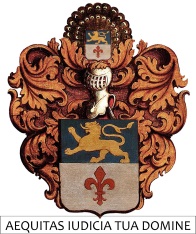 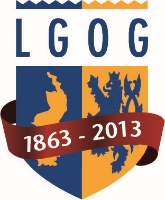 L I M B U R G S   G E S C H I    E N   O U D H E I D K U N D I G   G E N O O T S C H A P Opgericht 1863			Samen de geschiedenis van Limburg ontdekken                                                                          CONVOCAATAan alle belangstellenden,                               			    	  Roermond, mei 2017Op vrijdag 9 juni organiseren de Kring Gelders Overkwartier van Roermond van het LGOG en de Commissie Ondernemers en Ondernemingen in Limburg (COOL) van SHCL en LGOG een gezamenlijk symposium over Roermond als industriële stad. U bent van harte welkom. In verband met de capaciteit van de zaal gelieve u zich van te voren op te geven (zie onder).Het industriële RoermondTegenwoordig staat Roermond wellicht vooral bekend als een ietwat chique provinciestad met een rechtbank, de zetel van het bisdom, kantoren voor zakelijke dienstverlening (o.a. LWV), en natuurlijk middenstandsactiviteiten, waarvan recent het ‘outlet’ vele duizenden bezoekers trekt.Dat Roermond in heden en verleden ook een industriestad is en is geweest, krijgt vaak minder aandacht. De Roer, die daar in de Maas stroomt, dreef echter vanouds meerdere watermolens aan en was ook nuttig voor de levering van water voor de productie van papier en textiel. Sinds de vroege negentiende eeuw namen in de stad de meel-, papier- en textielindustrie een grote vlucht. Later kwamen daar andere industrietakken bij, waaronder de chemische industrie. In het geval van de Electro-Chemische Industrie (ECI) was het weer de Roer die de turbines aandreef om de stroom op te wekken nodig voor de productie van chemicaliën.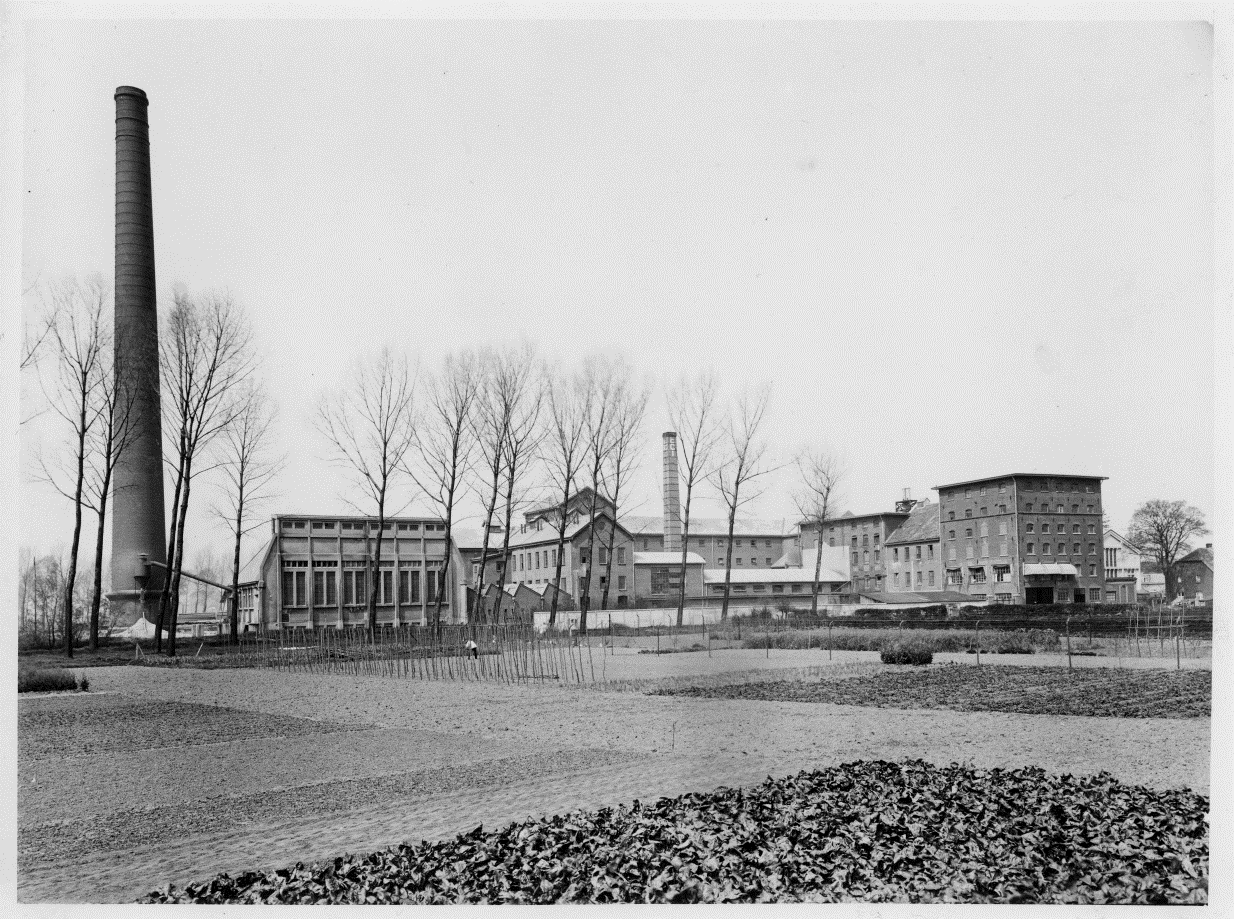 Het complex van de Electro Chemische Industrie in Roermond tijdens de jaren vijftig van de vorige eeuw. Foto: SHCL.Vanaf de late negentiende eeuw ontwikkelde Roermond zich ook tot een spoorweg- en verkeersknooppunt. Er verrezen later ook bedrijven buiten de stad, onder andere op het nieuwe industrieterrein Heide-Roersteek. De papierindustrie verdween aan de Roer, maar kwam in de omgeving van Roermond weer tot leven. Deze en andere facetten zullen tijdens dit symposium de revue passeren in de verwachting dat zo een onderbelicht aspect van de Roermondse geschiedenis tot leven wordt gewekt en er ook meer inzicht zal ontstaan in de verbanden tussen ontwikkelingen die in de behandelde bedrijfstakken plaatsvonden.ProgrammaVoorzitter: Ad Knotter (directeur SHCL)13:15-13:45	Ontvangst met koffie en thee13:45-14:00	Jeannine Hövelings (Cuypershuis), De ondernemende Cuypers14:00-14:30	Bram Bouwens (Uni Utrecht), Roermondse papierindustrie in (inter)nationaal perspectief14:30-15:00	Paul Arnold (SHCL), Haagen Chemie: Roermondse notabelen in kleur15:00-15:15	Pauze15:15-15:45	Ernst Homburg (Uni Maastricht), In de ‘maal-stroom’ van de chemie: de geschiedenis van het ECI-complex15:45-16:15	Jos Peeters, Multinationals in Roermond: het industrieterrein Heide-Roerstreek en zijn gebruikers, het voorbeeld van Rockwool16:15-16:45	Slotdiscussie en sluitingDeelnameDeelname aan dit symposium is voor LGOG-leden gratis. Niet-leden van het LGOG wordt gevraagd een bijdrage van € 5 te storten op bankrekening NL67 INGB 0007 0159 88 ten name van Limburgs Geschied- en Oudheidkundig Genootschap onder vermelding van: "Symposium COOL".  Aanmelden kan uiterlijk tot 6 juni bij de secretaris van de Kring, email info@lgog-roermond.nl. Plaatsing op de deelnemerslijst geschiedt in volgorde van aanmelding en betaling.Parkeren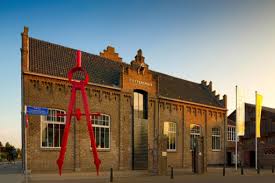 Parkeren bij het museum is beperkt mogelijk. Betaald parkeren kan bij Station Roermond (P+R Veeladingstraat), het Roercenter en Theaterhotel De Oranjerie op 10 minuten lopen.Wij hopen velen van u te mogen begroeten op vrijdag 9 juni!U bent van harte uitgenodigd!Met vriendelijke groet,Hein van der Bruggen, voorzitter			Ernst Homburg, voorzitterKring Gelders Overkwartier van Roermond	Commissie Ondernemers en Ondernemingen in Limburg LGOG Kring Gelders Overkwartier van Roermondinfo@lgog-roermond.nlCommissie Ondernemers en Ondernemingen in Limburgvan het LGOGe.homburg@maastrichtuniversity.nlActiviteit: Voorjaarssymposium over                 "Roermond als industriële stad 1800 - 2000"Activiteit: Voorjaarssymposium over                 "Roermond als industriële stad 1800 - 2000"Wanneer:  Vrijdag 9 juni 2017 van 13.15 tot 17.00 uurWanneer:  Vrijdag 9 juni 2017 van 13.15 tot 17.00 uurLocatie:     Cuypershuis, Pierre Cuypersstraat 1, RoermondLocatie:     Cuypershuis, Pierre Cuypersstraat 1, Roermond